WelcomeOUR COMMITMENT is to help you get well as soon as possible.  OUR MISSION is to provide the highest degree of quality care in a professional, ethical and caring environment. OUR VISION is to educate, motivate and assist you and your family to achieve optimal health. Please complete this form as accurately as possible to help us to help you.Thank you, Dr. K. Christine Lim, Dr. Garry T. Krakos and Staff.YOUR REGISTRATION INFORMATIONYOUR HEALTH INFORMATIONLOCATION OF PAIN(S)Please mark area & type of pain on the drawing using the codes listed below.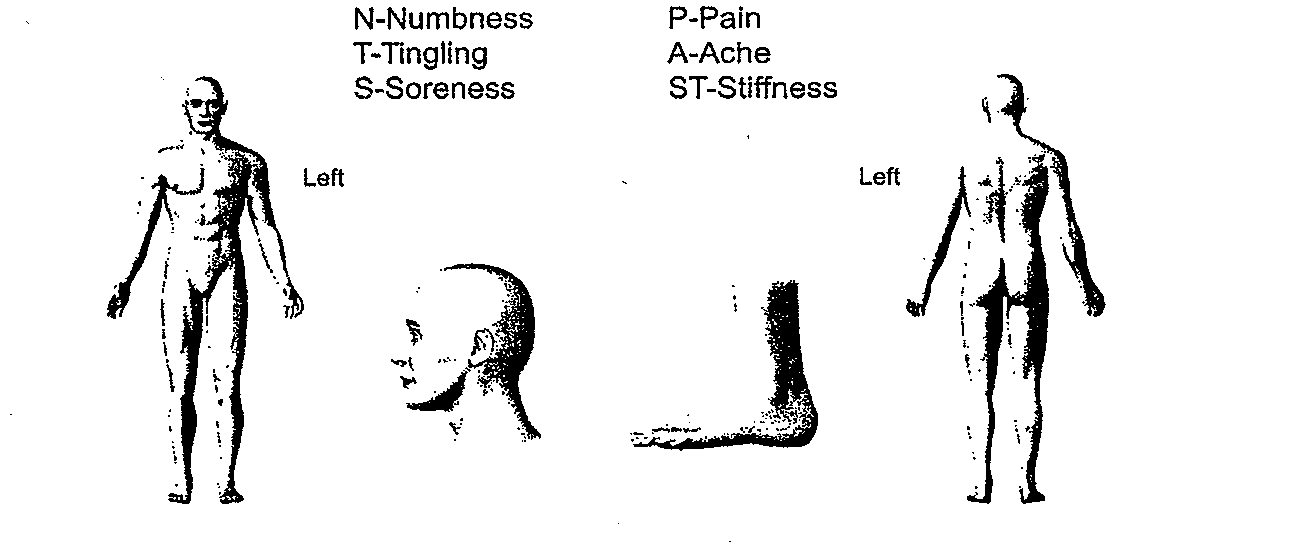 YOUR FAMILY HISTORYYOUR PERSONAL HABITSYOUR HEALTH GOALS__________________________________                                    Patient/Guardian (Please Print) ___________________________________ 	 	                       Date: ___________________ Patient/Guardian (Signature)Electronic Health Records Intake FormIn compliance with requirements for the government EHR incentive program  Email address:  @Preferred method of communication for patient reminders (Check one):  Email      Phone       MailDOB:   	Gender (Check one):   Male   Female     Preferred Language:  Smoking Status (Check one):   Every Day Smoker    Occasional Smoker   Former Smoker    Never Smoked
CMS requires providers to report both race and ethnicityRace (Check one):   American Indian or Alaska Native    Asian     Black or African American     White (Caucasian) Native Hawaiian or Pacific Islander   I Decline to AnswerEthnicity (Check one):  Hispanic or Latino     Not Hispanic or Latino    I Decline to AnswerAre you currently taking any medications? (Please include regularly used over the counter medications)Do you have any medication allergies?  I choose to decline receipt of my clinical summary after every visit (These summaries are often blank because of the nature and frequency of chiropractic care.)Patient/Guardian Signature: __________________________________	Date: _________________Financial PolicyThank you for choosing us as your chiropractic health care provider. Our goal is to provide you with the highest quality health care with integrity and skill in a caring environment. We want to make your financial arrangements as simple as possible. Please read our office financial policy and ask us any questions you may have. Please sign or initial in the spaces provided. Methods of PaymentWe accept all major credit cards (Amex, Visa, MasterCard, and Discover). Payment is also possible via cash or personal check.Care PlansA Care Plan is available to assist you in paying for your care. We provide two Care Plan options:
1. Payment in full includes a 10% discount on all care plan covered charges. 2. Payment in three installments with a 5% discount. Please see our front desk for more information.Family PlansA Family Plan is available to provide chiropractic care for the entire family. This is an affordable way to keep everyone in the family in alignment and in optimal health. Ask our staff for details.MedicareWe accept Medicare. Our office will file your Medicare claims on your behalf; full payment is due at the time of service.Your charges will be based on the federally mandated Medicare fee schedule. Because we have chosen not to be a Medicare Participating Provider, you will receive reimbursement directly from Medicare.Medicare will automatically file your claims with your secondary insurance carrier. Please note that Medicare pays for approved adjustments only. They do not cover x-rays, exams or other therapies. Charges not covered under Medicare will be your financial responsibility.Auto Accident/Personal Injury ClaimPlease provide our staff with all information pertaining to any auto or personal injury claims including but not limited to: insurance company, claim number, adjustor or attorney contact information, and date of injury.Please initial at asterisks**______ InsuranceWe have chosen not to be in network with private insurance companies. However, our office will submit claims electronically to your insurance company on your behalf. Reimbursement will be paid directly to you from your insurance company based upon your individual policy. It is your responsibility to provide the front desk staff with up-to-date insurance information. There will be a one-time administrative fee of $20. *______ I understand that payment is due at time of service unless other arrangements have been made prior to the service rendered. *______ Nonpayment: Please note that any charges on your account are due at time of service. If you receive a letter regarding overdue unpaid charges on your account, please pay within 14 days to avoid further action.*______ Missed Appointments: Our office reserves the right to charge for missed appointments or appointments cancelled without 24 hour prior notification.  These charges will be your responsibility and cannot be billed to insurance. I have read and understand the above financial policy. I agree to abide by its guidelines and understand that I am personally responsible for all services rendered to me by the doctors at Spine Arts Center.___________________________________                                    Patient/Guardian (Please Print) ___________________________________ 	 	                       Date: ___________________ Patient/Guardian (Signature)REQUIRED SIGNATURESConsent to Release Medical InformationI, , consent to allow the following individuals to have access to my medical records and/or make appointments on my behalf. I understand that if any of the following individuals make appointments on my behalf and I do not keep my appointment or do not call and cancel with a 24 hour advanced notice; I am still financially responsible for fees related to cancelling late or not keeping my appointment. Name: 	           Relationship: Name: 	           Relationship: Name: 	           Relationship: Name: 	           Relationship: I understand that I may revoke or modify my consent to release my medical information at any time.Name: ____________________________		Date of Birth: _________________Signature: _________________________		Date: ________________________Acknowledgement of Receipt of “Notices of Privacy Practices” I hereby acknowledge that I have received a copy of this office’s “Notices of Privacy Practices”. I understand that if I have questions or complaints regarding my privacy rights that I may contact the person listed on the NPP form. ___________________________________                                    Patient/Guardian (Please Print) ___________________________________ 	 	                       Date: ___________________ Patient/Guardian (Signature) Spine Arts CenterNotice of Privacy Practices(PATIENT COPY)This notice describes how personal health information (PHI) may be used and disclosed and how you can get access to this information. Please review this document carefully. The privacy of your health information is important to us. Your Rights:You can ask to see or get a copy of your health information and claims records and other health information we have about you. We will provide a copy or a summary of your health and claims records, usually within 30 days of your request. We may charge a reasonable, cost-based fee. You can ask us to correct your health and claims records if you think they are incorrect or incomplete. We may say “no” to your request, but we’ll tell you why in writing within 60 days. You can ask us to contact you in a specific way or to send mail to a different address. We will consider all reasonable communication requests, and must say “yes” if you tell us you would be in danger if we do not. You can ask us not to use or share certain health information for treatment, payment or our operations. We are not required to agree to your request, and we may say “no” if it would affect your care. You can ask for a list of the times we’ve shared your health information for six years prior to the date you ask. We will include all the disclosures except for those about treatment, payment, and health care operations, and certain other disclosures. We’ll provide one accounting a year for free but will charge a reasonable, cost-based fee if you ask for another one within 12 months. You can ask for a paper copy of this notice at any time, even if you have agreed to receive the notice electronically. We will provide you with a paper copy promptly. If you have given someone medical power of attorney or if someone is your legal guardian, that person can exercise your rights and make choices about your health information. We will make sure the person has this authority and can act for you before we take any action. You can complain if you feel we have violated your rights by contacting us using the information at the bottom of the page. You can file a complaint with the U.S. Department of Health and Human Services Office for Civil Rights by sending a letter to 200 Independence Avenue, S.W., Washington, D.C. 20201, calling 1-877-696-6775, or visiting www.hhs.gov. We will not retaliate against you for filling a complaint. Your Choices:For certain health information, you can tell us your choices about what we share. If you have a clear preference for how we share your information in the situations described below, talk to us. In these cases, you have both the right and choice to tell us to: share your information with your family, close friends, or others involved in payment for your care, and share your information in a disaster relief situation. If you are unable to communicate your preference, for example if you are unconscious, we may go ahead and share your information if we believe it is in your best interest. We may also share your information when needed to lessen a serious and imminent threat to health or safety. In these cases, we never share your information unless you give us written permission: marketing purposes and sale of your information. Our Uses and Disclosures: We can use your health information and share it with professionals who are treating you. We can use and disclose your information to run out organization and contact you when necessary. We can use and disclose your health information as we pay for your health services. We may disclose your health information to your health plan sponsor for plan administration. We can share health information about you for certain situations such as: preventing disease, helping with product recalls, reporting adverse reactions to medications, reporting suspected abuse, neglect or domestic violence, and preventing or reducing a serious threat to anyone’s health or safety. We can use or share your information for health research. We will share information about you if state or federal laws require it, including with the Department of Health and Human Services if it wants to see that we’re complying with federal privacy law. We can share health information in response to organ and tissue donation requests and work with medical examiners or funeral directors. We can use or share health information about you: for workers’ compensation claims, for law enforcement purposes or with a law enforcement official, with health oversight agencies for activities authorized by law, and for special government functions such as military, national security, and presidential protective services. We can share health information about you in response to a court or administrative order, or in response to a subpoena. Our Responsibilities: We are required by law to maintain the privacy and security of your PHI. We will let you know promptly if a breach occurs that may have compromised the privacy or security of your information. We must follow the duties and privacy practices described in this notice and give you a copy of it. We will not use or share your information other than as described here unless you tell us we can in writing. If you tell us we can, you can change your mind at any time. Let us know in writing if you change your mind. We can change the terms of this notice, and the changes will apply to all information we have about you. The new notice will be available upon request, on our website, and we will mail you a copy. Effective Jan 1, 2017Privacy Office: Dr. Garry T. Krakos 703-644-2222info@atlasspineartscenter.com TODAY’S DATE:  Wednesday, November 8, 2017Name:                          Age:            Date of Birth: Social Security Number:           Female   Male        Marital Status:    S   M    W    DStreet Address:                                                   Apt #:City:                                           State:         Zip Code: Home Phone:                       Cell Phone:                   Email: Occupation:               Employer:               Work Phone: Spouse’s Name:                   Occupation: Children and Ages:    1.         2.          3.             4.      Method of Payment:      Self Pay           Medicare          Auto Accident/Personal InjuryWhom may we thank for referring you to our office? Please choose how you would like to receive reminders and practice updates/newsletters.  Email and/or Text  Call  for reminders. Do not email and/or text.Reason for your visit today? Date of onset? What makes this worse? What make this better?Is this condition getting:     Better            Worse             Constant              Comes and GoesIs this condition interfering with:    Daily Routine        Sleep         Work         ExerciseHave you had similar problems in the past:    Yes      No      If yes, when: Have you had previous chiropractic care:     Yes    No     Dr. Other doctors who treated this condition: 1.            2.             3.  Surgery(s) Date(s): 1.                                                      2.     3.                                     Auto Accidents(s) Date(s): 1.                                         2. 3.                                           Trauma / Falls / Fractures: 1.                                         2.                   3.                        Work or Personal Injuries: 1.                                         2.  3.                                         HAVE YOU HAD OR NOW HAVE ANY OF THE FOLLOWING CONDITIONS:  Neck Pain        Heart Disease      Epilepsy                               Anemia                     Respiratory disorder   Back Pain        Chest Pain             Multiple Sclerosis              Nervousness           Digestive disorder   Scoliosis          Asthma                  Foot/Knee/Shoulder         Diabetes                  Female problems  Headaches      Arthritis                 Mental Disorder                Cancer                      Male problems  Migraines        Fatigue                  Skin Problems                    Sinus Problems       Thyroid  Allergies          Lyme                      Nutritional Problems        Fibromyalgia          Other: DESCRIBE:                   Back          Neck        Arthritis           Heart         Cancer        Diabetes        OtherMother                                                                                                        Father                                                                                                          Brother                                                                                                        Sister                                                                                                            MEDICATIONS:  Pain               Arthritis                     Muscle Relaxers            Anti-depressants                             Sleep              Acid Reflux               Diabetes                          Birth Control                             Asthma          Heart                         Cholesterol                     High Blood Pressure                             Thyroid          Lyme                          Other: VITAMINS AND SUPPLEMENTS:  Multiple Vit/Min   B Complex   Vitamin A   B1   B6   B12 C   D   E   K   CoQ10   Chondroitin/Glucosamine   MSM   Fish Oil   Calcium   Iron Potassium   Magnesium   Other: DIET: Do You Eat:   Fruits  Yes   No            Veggies  Yes    No          Fish  Yes   No                                  Fast Food  Yes   No     Red Meat  Yes   No        Sweets  Yes   NoDaily Water Intake in Cups:   Food Allergies:   Favorite Foods: Are You Presently:   Vegetarian    Vegan    Gluten Free    Weight Loss Diet    Other RATE YOUR OVERALL DIET:     (1 = Poor /10 = Great)HABITS:      Smoking:  Yes                  Alcohol:  Yes                    Caffeine:  Yes                   Soda:  Yes                                         No                                   No                                       No                                No      EXERCISE:       None         Light         Moderate          Active           AthleteList type(s) of Exercise: 1.                                 2.                                                        LIST DAILY ACTIVITIES & HOBBIES:  1.                                 2.                                        HOW MANY HOURS DO YOU SLEEP?  hrs.    Describe: IS YOUR MATTRESS:     Firm         Medium          Soft             Memory FoamDO YOU WEAR:      Heel Lifts        Arch Supports       Prescription Orthotics     Custom Shoes Atlas Alignment                       Live a Healthier Lifestyle                Feel Better Quickly Nutritional Consult                 Acupuncture                                     Exercise Program First Name: Last Name: Medication NameDosage and Frequency (i.e. 5mg once a day, etc.)Medication NameReactionOnset DateAdditional CommentsFor office use only                Height: _________       Weight:____________    Blood Pressure:______ /______Basic Fee Schedule Basic Fee Schedule Basic Fee Schedule Basic Fee Schedule Basic Fee Schedule Comprehensive Spine Exam $185Initial Nutrition Evaluation $150Digital x-rays (Per view)$70Nutrition Follow-up$45Office Visit/Adjustment $85Muscle Stimulation Therapy$25Initial Acupuncture Evaluation$100Low Level Laser Therapy (LLLT)$25Acupuncture Treatment $65*Care Plans and Family Plans are available. Please ask the Front Desk for more information.*Military Discount: Active duty personnel (10%). *Care Plans and Family Plans are available. Please ask the Front Desk for more information.*Military Discount: Active duty personnel (10%). *Care Plans and Family Plans are available. Please ask the Front Desk for more information.*Military Discount: Active duty personnel (10%). *Care Plans and Family Plans are available. Please ask the Front Desk for more information.*Military Discount: Active duty personnel (10%). *Care Plans and Family Plans are available. Please ask the Front Desk for more information.*Military Discount: Active duty personnel (10%). 